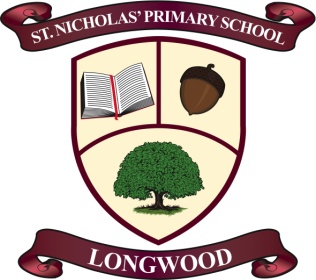 Year:___________Application for Enrolment Please fill in details below, in BLOCK CAPITALS.  Should your child/ren be offered a place, you will be asked to fill in a Registration Form, with more details.Pupil’s Name:Date of Birth:Address:Eircode:Phone No. (Parents)Name/s of brothers/sisters in this school.Name/s of brothers/sisters who are past pupils of the schoolPlease tick	Yes NoHave you attached a Birth Certificate for your child?	I/we wish to enrol my/our child in St. Nicholas’ Primary SchoolSigned:                                                    Parent/Guardian     Date:Signed:                                                    Parent/Guardian     Date: